Сумська міська радаВиконавчий комітетРІШЕННЯВідповідно до статей 252 Сімейного кодексу України, пункту 30 Постанови  Кабінету Міністрів України від 20.08.2021 р. № 893 «Деякі питання захисту прав дитини та надання послуги з патронату над дитиною», враховуючи рішення виконавчого комітету Сумської міської ради від 26.01.2022 № 35 «Про влаштування у сім’ю патронатного вихователя ОСОБА 1 малолітньої дитини ОСОБА 2», від 16.04.2022 № 99 «Про продовження строку перебування малолітньої дитини ОСОБА 2 у сім’ї патронатного вихователя ОСОБА 1», розпорядження міського голови від 14.07.2022 № 228-Р «Про продовження строку дії договору  про патронат над ОСОБА 2», керуючись підпунктом 7 пункту «б» статті 32, підпунктом 2 пункту «б» частини першої    статті 34, частиною першою статті 52 Закону України «Про місцеве самоврядування в Україні», виконавчий комітет Сумської міської радиВИРІШИВ:1.	Вивести із сім’ї патронатного вихователя, ОСОБА 1, ДАТА 1, який проживає за адресою: АДРЕСА 1, малолітню дитину ОСОБА 2, ДАДА 2, у зв’язку з влаштуванням дитини в інші сімейні форми виховання.2.	Припинити дію договору від 26.01.2022 р. № 27/27-22 про надання послуги з патронату ОСОБА 2 у сім’ї патронатного вихователя ОСОБА 1.3. Контроль за виконанням даного рішення покласти на заступника міського голови з питань діяльності виконавчих органів ради Мотречко В.В.Міський голова                                                                                   О.М. Лисенко              Подопригора 70-19-15Надіслати: Подопригорі В.В.  - 3 екз., Вертель М.Ю., Масік Т.О., Чумаченко О.Ю.  – по 1 екз.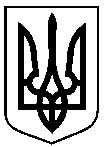 від  13.12.2022  №  559Про виведення із сім’ї патронатного вихователя ОСОБА 1 малолітньої дитини ОСОБА 2